1. Общие положения1.1. Документовед отдела документационного обеспечения и контроля исполнения документов относится к категории специалистов …1.2. …2. Должностные обязанности2.1. ……..Руководитель подразделения				Подпись		И.О. ФамилияСОГЛАСОВАНОНачальник отдела кадров				Подпись		И.О. ФамилияНачальник юридического отдела			Подпись		И.О. ФамилияНачальник отдела охраны труда и пожарной безопасности				Подпись		И.О. ФамилияС должностной инструкцией ознакомлен(ы): ______________________________________         ________________________       _______________________		(Дата)					(Ф. И. О.)			    (Подпись)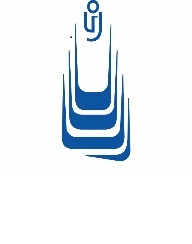 МИНОБРНАУКИ РОССИИОрский гуманитарно-технологическийинститут (филиал)федерального государственногобюджетного образовательного учреждения высшего образования«Оренбургский государственный университет»(Орский гуманитарно-технологический институт (филиал) ОГУ)УТВЕРЖДАЮДиректор Орского гуманитарно-технологического института(филиала) ОГУ______________ В.В. Свечникова______________Д О Л Ж Н О С Т Н А ЯИ Н С Т Р У К Ц И Я______________ № _______________г. Орскдокументоведа отдела документационного обеспечения и контроля исполнения документов 